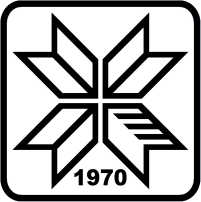 УНИВЕРЗИТЕТ У ПРИШТИНИса привременим седиштем у Косовској Митровици					ФАКУЛТЕТ __________________САЖЕТАК ИЗВЕШТАЈА О ПРИЈАВЉЕНИМ КАНДИДАТИМА НА КОНКУРС ЗА ИЗБОР У ЗВАЊА НАСТАВНИКАСвака рубрика мора бити попуњенаНепотпуни извештај биће враћен факултету	I   ЛИЧНИ ПОДАЦИ ПРИЈАВЉЕНИХ КАНДИДАТА1. Име, име једног родитеља, презиме и звање:2. Датум и место рођења, општина, република:3. Предложено звање:4. Ужа научна, односно уметничка област за коју се наставник бира:5. Радни однос са пуним или непуним радним временом:6. До овог избора кандидат је био у звању:у које је први пут изабран:за ужу научну, односно уметничку област/наставни предмет:II ОСНОВНИ ПОДАЦИ О ТОКУ ПОСТУПКА ИЗБОРА У ЗВАЊЕ1. Датум истека изборног периода за који је кандидат изабран у звање:2. Датум и место објављивања конкурса:3. Звање за које је расписан конкурс:III ПОДАЦИ О РЕФЕРАТУ И КОМИСИЈИ ЗА ПРИПРЕМУ РЕФЕРАТА1. Назив органа и датум именовања Комисије:2. Састав Комисије за припрему реферата: име и презиме, звање, ужа научна односно уметничка област, установа у којој је запослен:1)  2)  3)  3. Број пријављених кандидата на конкурс:4. Да ли је било издвојених мишљења чланова Комисије:5. Датум стављања реферата на увид јавности:6. Начин (место) објављивања реферата:7. Приговори на реферат:IV ДАТУМ УТВРЂИВАЊА ПРЕДЛОГА ОД СТРАНЕ ИЗБОРНОГ ВЕЋА ФАКУЛТЕТАПотврђујем да је поступак утврђивања предлога за избор кандидата__________	у звање 	вођен у свему у складу са одредбама Закона, Статута Универзитета, Статута факултета, Правилника о начину и поступку стицања звања наставника и заснивања радног односа на Универзитету у Приштини и Правилника о ближим условима за избор у звања наставника Универзитета и факултета.ПОТПИС ДЕКАНА ФАКУЛТЕТАПрилози:Одлука надлежног већа факултета о утврђивању предлога за избор у звање;Извештај о пријављеним кандидатима на конкурс за избор у звање наставника;Други прилози релевантни за одлучивање (мишљење матичног факултета, приговори и слично).Напомена: сви прилози достављају се и у електронској форми.